UZNESENIE VLÁDY SLOVENSKEJ REPUBLIKYč. ...z ...k návrhu ústavného zákona, ktorým sa mení a dopĺňa ústavný zákon č. 493/2011 Z. z. o rozpočtovej zodpovednostiVládaschvaľujenávrh ústavného zákona, ktorým sa mení a dopĺňa ústavný zákon č. 493/2011 Z. z. o rozpočtovej zodpovednosti;poverujepredsedu vládypredložiť vládny návrh ústavného zákona predsedovi Národnej rady SR na ďalšie ústavné prerokovanie,podpredsedu vlády a ministra financií uviesť vládny návrh ústavného zákona v Národnej rade SR. Vykoná:	predseda vládypodpredseda vlády a minister financií Na vedomie:	predseda Národnej rady SRČíslo materiálu:Predkladateľ:podpredseda vlády a minister financií Slovenskej republiky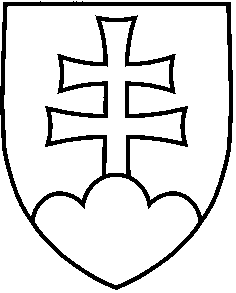 